R5.7.4修正版　　令和５年度　川中島町公民館　主催講座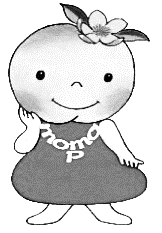 『桃のさと川中島』当館主催の『桃のさと川中島』は、今年度も様々な分野の講師をお招きして講演やコンサート館外研修などをお楽しみいただきます。地域内外のどなたでもご参加いただけますので、ご近所お誘いあわせのうえ、お気軽にご参加ください。期  間：令和５年５月～令和６年３月時  間：午前９：３０～１１：３０　または　午後１：３０～３：３０　（各回を確認）場  所：川中島町公民館参加費：無料　※別途、材料費等が必要な場合あり*駐車場が大変混み合いますので、できるだけ徒歩または自転車等でお越しください。*講演内容は都合により変更する場合もございますのでご了承願います。≪開催講座≫　※詳細は後日、地区回覧≪館外研修≫　※参考講座　7月5日(水)「松代の文化財を訪ねて」問い合わせ　川中島町公民館　284-8222№月　日曜開　始テーマ講　師備　考15月10日水14：00善光寺周辺散策 ※詳細裏面百瀬 光明事前申込25月24日水13：30桃のさとジャズライブ北沢マロ・田中恵・(ｴﾌﾃｨﾈｲｷｯﾄﾞ)北沢マロ・田中恵・(ｴﾌﾃｨﾈｲｷｯﾄﾞ)36月28日水9：30交通安全と特殊詐欺樋口 ひろみ・北原 さつき47月5日水9：30松代の文化財を訪ねて栗林 秀夫57月19日水9：30魅惑のハワイアンフラカヒアウマキコ＆ダンサーズ68月9日水9：30葉月寄席信濃屋中蔵・山神亭道楽・快楽亭狂志信濃屋中蔵・山神亭道楽・快楽亭狂志79月19日火13：30みんなで楽しく歌おう上村 まり子・服部 秀子注）曜日810月18日水9：30ポールウォーキングを学ぼう安藤 邦彦・脇坂 れい子事前申込912月20日水13：30クリスマスゴスペルコンサートスパークリングジョイ101月24日水9：30今を生きる終活のヒント増田 秀晃112月6日～3月10日2月6日～3月10日2月6日～3月10日田島　芳郎 遺作展作品展のみ110月4日水9：00松代散策 ～真田家ゆかりの寺～栗林 秀夫事前申込211月8日水9：00松代散策 ～松代城址と文化施設～栗林 秀夫事前申込